О нашем центре Виды оказываемых услуг: предоставление несовершеннолетним, оставшимся без попечения родителей, социальных услуг в стационарной форме временного пребывания в соответствии с государственным стандартом социального обслуживания населения СПб.Форма оказания услуг: стационарная форма временного проживанияЦель - социальное обслуживание детей-сирот и детей, оставшихся без попечения родителей, детей, временно помещённых в учреждение в соответствии с федеральным законодательством, а также лиц из числа детей, завершивших пребывание в Учреждении, в возрасте от 18 до 23 летВ Центре №7 живут и воспитываются  49 человек, из них:дети-сироты и дети, оставшиеся без попечения родителей – 34  человека несовершеннолетние, находящиеся  в организации временно, по заявлению родителей – 0 человек несовершеннолетние, находящиеся  в организации временно, по трехстороннему соглашению  – 2 человека лица из числа детей, завершивших пребывание в учреждении, в возрасте от 18 до 23 лет - 13 человек дети-инвалиды – 38 человекВ настоящее время в Центре  функционирует 6 воспитательных     групп -  «квартир», а также изолятор.В каждой «квартире» имеются:  Спальные комнаты (спальни) оборудованы стационарными кроватями в соответствии с росто-возрастными особенностями детей, шкафами для хранения личных вещей детей, прикроватными тумбочками, комодами. В некоторых спальнях установлены столы и стулья Комната для отдыха и игр (гостиная) оборудована  шкафами, тумбами, стеллажами для хранения игр и игрушек, развивающего, обучающего оборудования и инвентаря, издательской продукции, столами и стульями в соответствии с ростом и возрастом детей санитарные узлы оборудованы  унитазами (3 кабинки)  и умывальными раковинами (3 раковины), которые установлены в соответствии с возрастом и ростом детей. Рядом с умывальной раковиной установлено одноразовое полотенце, также имеются  индивидуальные  полотенца на каждого ребенка. Мыло и туалетная бумага в наличии постоянно. Оборудованные душевые (ванные комнаты). Каждый ребенок обеспечен индивидуальной мочалкой, банным полотенцем.В санитарно-бытовых помещениях (в двух жилых блоках)  установлены   бытовые стиральные  машины.Раздевальное помещение (прихожая) оборудовано шкафами для хранения одежды и обуви.  В каждой воспитательной группе  отведено место для просушивания верхней одежды и обуви детей. Помещения медицинского назначения оборудованы  в соответствии с требованиями, установленными санитарными правилами:Кабинет врача размещен  рядом с  изолятором  и имеет отдельный вход из коридора.Изолятор отделен от остальных медицинских помещений шлюзом с умывальником.Кабинет постовой  медицинской сестры.В учреждении организовано шести разовое  питание  в соответствии с примерным меню, рассчитанным на 2 недели (14 дневное меню, согласованное с роспотребнадзором), с учетом физиологических потребностей в энергии и пищевых веществах для детей всех возрастных групп. Для составления примерного меню используется сборник рецептур для детского питания. В жилых блоках имеется  оборудованное санитарное помещение для мойки и хранения столовых принадлежностей с двухсекционной мойкой, посудомоечной машиной, шкафом для хранения посуды.В учреждении организован пищеблок   - (помещение для  приготовления пищи) оборудованный холодильным и технологическим оборудованием; плитой с духовкой; двухсекционными  мойками; конвектором, кухонной посудой, разделочным инвентарем (досками, ножами); рабочими металлическими столами для разделки пищевых продуктов и приготовления блюд; полками, тумбами, шкафами для  хранения кухонной посуды, разделочного инвентаря и пищевых продуктов. Кухонное оборудование  соответствует санитарным нормам.В жилом здании имеется зона, используемая  для осуществления образовательной деятельности: по основным общеобразовательным программам дошкольного образования и по дополнительным общеобразовательным программам. Кабинеты специалистов оборудованы и оснащены методической и печатной продукцией в   соответствие с санитарно-эпидемиологическим требованиям.Оборудована прачечная для стирки детской одежды, спецодежды и т.д. с использованием бытовых стиральных и сушильных машин. Постельное белье стирает сторонняя организация (прачечная) по договору. Территория учреждения ограждена, благоустроена, освещена. При входе имеется информационный стенд  с указанием  названия учреждения, обеспечен подъездной путь.В учреждении на каждого ребенка составлена комплексная индивидуальная программа  коррекционно-развивающего обучения и сопровождения. Данная программа составлена на основании индивидуальных программ всех специалистов учреждения (учителя-логопеда, педагога психолога, инструктора ФИЗО, педагога дополнительного образования и т.д.). На каждого  ребенка, в соответствии с  индивидуальными особенностями, составлен план мероприятий во внеурочное время: занятия в кружках, секциях  в районных клубах и дворцах творчества, занятия с педагогами, репетиторами, и т.д.На каждого ребенка составлен план жизнеустройства в  соответствии с индивидуальными особенностями.Ведется планомерная работа по реабилитации  и абилитации детей переживших насилие не только с педагогами учреждения, но и  специалистами сторонних организаций, в том числе со специалистами НКО.В Центре созданы условия для самостоятельного проживания воспитанников старшего возраста, нарабатывается опыт сопровождаемого проживания выпускников.В учреждении  все педагоги  проходят курсы повышения квалификации в соответствии с Федеральным  с Законом об «Образовании в РФ» Все  сотрудники Центра, предоставляющие социальные услуги   (педагоги, воспитатели и младшие воспитатели и т.д.), проходят  обучение по различным программам, в том числе по программам, включающим вопросы жестокого обращения с детьми и реабилитацию детей, переживших насилие.Администрация Центра имеет широкий спектр договоров с НКО по разным направлениям, основное - это работа с детьми с ОВЗ.  Все добровольцы, работающие с детьми прошли обучение при поддержке НКО.Заключены договоры:СПб благотворительная  организация  помощи детям, находящимся в трудной жизненной ситуации  «Мята» 15 воспитанников на индивидуальном сопровождении, на каждого ребенка заключен договор.Также заключен договор на реализацию  социально значимых  программ: «Настоящее будущее», «Большой Петербург» утвержденной приказом Председателя правления СПб БОО «Мята» 01.08.2014СПб региональное   общественное   движение помощи детям, оставшимся без попечения родителей «Петербургские родители» Региональная  молодежная общественная организация  «Объединение, студентов изучающих экономику  и управлениеСпортивная некоммерческая  ассоциация «Академия спортивных исследований  хоккею с шайбой»Автономная Некоммерческая Организация социальных услуг Родительский центр «Подсолнух»Некоммерческое Партнерство «Творческие Мастерские»Живица»БФ «Помощи гражданам, оказавшимся в трудной жизненной ситуации «Шаг навстречу»БФ «Рауль»- Все воспитанники без исключения,  вне зависимости от сложности заболевания, посещают кружки и секции Кировского района. Кроме  этого, воспитанники посещают секции и кружки на базе городских дворцов творчества, спортивных школ и школ искусства других районов города. Примеры некоторых учреждений:СПб ГБУ ПМЦ «Кировский»  - творческие мастерские, спортивные секции, Цирковая студия и т.д.СПб ГБУ «ЦБС Кировского района» - Художественно – литературное развитие детей СПб ГБУ «Центр содействия семейному воспитанию №6» - обучению плаваниюШкола современного танцаСпортивная школа олимпийского резерваШкола рисования «АрТерия»ГБОУ ДОД ЦДЮТ Кировского р-на  основы безопасности жизнедеятельности. ГБУ ДО ДУМ СПБ  Федерация хоккея и т.д.- С детьми, имеющими асоциальное поведение, занимаются педагоги учреждения и специалисты НКО в соответствии с разработанной для таких воспитанников индивидуальной комплексной программой.Особенности воспитания и содержания  детей инвалидов и детей с ограниченными возможностями здоровья.В центре живут и воспитываются 38 детей-инвалидов. Все дети имеют индивидуальную программу реабилитации и абилитации. Все ИПР воспитанников реализовываются в полной мере. Исполнение ИПР анализируется специалистами Центра в ходе реализации индивидуальной комплексной программы обучения и сопровождения. Открытость и доступность организацииОфициальный сайт Центра функционирует при поддержке  компании «Студиум». Полную информацию о детях для будущих опекунов и усыновителей можно  получить  на сайте «Дети ждут» и в газете МО «Дачное»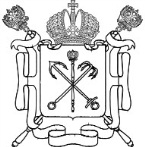 ПРАВИТЕЛЬСТВО САНКТ-ПЕТЕРБУРГАКОМИТЕТ ПО СОЦИАЛЬНОЙ ПОЛИТИКЕ   Санкт - Петербургское государственное                бюджетное  учреждение           центр для детей - сирот и детей,  оставшихся без попечения родителей  «Центр содействия семейному воспитанию №7»             Лёни Голикова ул, 32, литера А,             Санкт-Петербург, 198262    Тел.(812) 752 41 05 Факс (812) 752 41 05             E-mail: dd7@kirov.spb.ruОКПО52184587  ОКОГУ 2300223 ОГРН   1027802773261          ИНН 7805144791/ КПП 780501001От ______________№_______________________на  № ___________ от  ________________________Информационная справка о численности воспитанников «Центра содействия семейному воспитанию №7» на 01.11.2016 Численность воспитанников в организации всего: 49 человек в том числе (из п.1):1.1. Численность детей-сирот и детей, оставшихся без попечения родителей – 34  человек 1.2.Численность несовершеннолетних, находящихся  в организации временно, по заявлению родителей – 0 человек 1.3. Численность несовершеннолетних, находящихся  в организации временно, по трехстороннему соглашению  – 2 человека 1.4.Численность лиц из числа детей, завершивших пребывание в учреждении, в возрасте от 18 до 23 лет 13 человек 1.5.Численность детей-инвалидов – 38 человекДиректор СПб  ГБУ Центра №7 _______________________/Н.В.Терентьева 